Draft Agendaprepared by the Office of the UnionDisclaimer:  this document does not represent UPOV policies or guidance	Welcome	Approval of the agenda	Introduction to the revision of the explanatory notes on propagating material, acts in respect of harvested material and provisional protection under the UPOV Convention (document WG-HRV/1/2) 	Proposals concerning the Explanatory Notes on Propagating Material under the UPOV Convention (document WG-HRV/1/3)	Proposals concerning the Explanatory Notes on Acts in Respect of Harvested Material under the 1991 Act of the UPOV Convention (document WG-HRV/1/4)	Proposals concerning the Explanatory Notes on Provisional Protection under the UPOV Convention (document WG-HRV/1/5)	Date and program for the second meeting[End of document]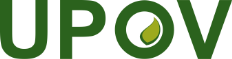 EInternational Union for the Protection of New Varieties of PlantsWorking group on harvested material and unauthorized use of propagating materialFirst MeetingGeneva, March 15, 2022WG-HRV/1/1Original:  EnglishDate:  February 8, 2022